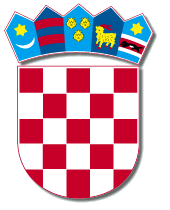 REPUBLIKA HRVATSKAVARAŽDINSKA ŽUPANIJAOPĆINA MARTIJANECOPĆINSKO VIJEĆEKLASA: 024-01/24-01/1URBROJ: 2186-19-01-24-1Martijanec, 23. veljače 2024. godineNa temelju članka 33. i 69. stavak 3. Statuta Općine Martijanec („Službeni vjesnik Varaždinske županije“ br. 10/13, 24/13, 18/18, 09/20, 14/21, 14/23) te članka 66. i 66.a  Poslovnika Općinskog vijeća Općine Martijanec („Službeni vjesnik Varaždinske županije“ br. 10/13, 24/13, 09/20, 81/20, 14/21, 14/23) s   a   z   i   v   a   m21. sjednicu Općinskog vijeća Općine Martijanec koja će se održati 29. veljače 2024. godine (četvrtak) s početkom u 18:00 sati u prostoriji za sastanke općinske zgrade u Martijancu, Varaždinska ulica 64.Za sjednicu predlažem sljedeći:D   N   E   V   N   I        R   E   DRazmatranje prijedloga i donošenje Programa aktivnosti u provedbi posebnih mjera zaštite od požara od interesa za Republiku Hrvatsku na području Općine Martijanec za 2024. godinuRazmatranje prijedloga i donošenje Godišnjeg provedbenog plana unaprjeđenja zaštite od požara za područje Općine Martijanec za 2024. godinuRazmatranje prijedloga i donošenje Zaključka o usvajanju Izvješća o stanju zaštite od požara i stanju provedbe Godišnjeg provedbenog plana aktivnosti unaprjeđenja zaštite od požara na području Općine Martijanec za 2023. godineRazmatranje prijedloga i donošenje I. Izmjena i dopuna Proračuna Općine Martijanec za 2024. godinu i projekcije za 2025. i 2026. godinuRazmatranje prijedloga i donošenje I. Izmjena i dopuna Programa građenja komunalne infrastrukture na području Općine Martijanec u 2024. godini, Razmatranje prijedloga i donošenje I. Izmjena i dopuna Programa gradnje objekata društvene infrastrukture na području Općine Martijanec u 2024. godini,Razmatranje prijedloga i donošenje Izmjena i dopuna Odluke o vrstama, kriterijima i načinu ostvarivanja pomoći u sustavu socijalne skrbi koje se isplaćuju iz Proračuna Općine MartijanecRazmatranje prijedloga i donošenje Odluke o dopuni Plana upravljanja imovinom u vlasništvu Općine Martijanec za 2024. godinuRazmatranje prijedloga i donošenje Odluke o transformaciji Urbanističkog plana uređenja Sudovčina – Varaždinska ulicaRazmatranje prijedloga i donošenje Zaključka o prihvaćanju Izvješća o lokacijama i količinama odbačenog otpada, troškovima uklanjanja odbačenog otpada i provedbi mjera za sprječavanje nepropisnog odbacivanja otpada i mjera za uklanjanje otpada odbačenog u okoliš na području Općine Martijanec za 2023. godinuRazmatranje prijedloga i donošenje Zaključka o prihvaćanju Izvješća o provedbi Plana gospodarenja otpadom na području Općine Martijanec za 2023. godinuRazmatranje prijedloga i donošenje Zaključka o prihvaćanju Izvješća o radu davatelja javne usluge prikupljanja miješanog komunalnog otpada i biorazgardivog komunalnog otpada u 2023. godini Razmatranje prijedloga i donošenje Odluke o isplati jednokratnih novčanih pomoći povodom uskrsnih i božićnih blagdanaRazmatranje prijedloga i donošenje Izmjena Odluke o komunalnih djelatnostima na području Općine MartijanecMolimo da se sjednici obavezno odazovete u zakazano vrijeme, a eventualnu spriječenost molimo da javite na telefon  042 673 488  ili  042 207 887 ili putem elektronske pošte na adresu martijanec@opcina-martijanec.hr.                    PREDSJEDNIK              OPĆINSKOG VIJEĆA                  Stjepan Golubić, ing.DOSTAVITI:Članovima Općinskog vijeća Općine Martijanec,Općinskom načelniku Općine Martijanec, Pročelnici Jedinstvenog upravnog odjela Općine Martijanec,Pismohrana – ovdje. 